Specifikace bezpečnostního systému a ceník servisních služebSpecifikace bezpečnostního systému a ceník servisních služebSpecifikace bezpečnostního systému a ceník servisních služeb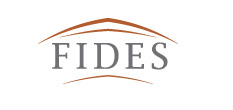 NÁZEV POLOŽKYCENA za revizi *CENA za pravidelnou prohlídku nebo preventivní kontroly systému dle požadavku odběratele *počet smyčekksCENA celkem za revize*cena celkem za pravidelné prohlídky*EPSústředna okruhová36501 550X136501550paralelní tablo1500750X11500750automatický hlásič14575X4768153525manuální hlásič6540X4260160siréna vnitřní5025X5250125Cena bez DPH124756110Revize celkem bez DPH12 475,0 KčDPH 21%2 619,8 KčRevize celkem s DPH15 094,8 KčCena s DPH po slevě 35%9 811,6 KčPravidelná prohlídka nebo preventivní kontrola6 110,0 KčDPH 21%1 283,1 KčProhlídka celkem s DPH7 393,1 KčV Ostravě dne 14. 1. 2018Zpracoval: Alois FusTRADE FIDES, a.s.část A) Cena za poskytnutí oprav a údržby systémučást A) Cena za poskytnutí oprav a údržby systémuNÁZEVCENAServisní úkon plánovaný500,- Kč/hodServisní úkon s dojezdem do 24 hodin550,- Kč/hodčást B) Ostatní NÁZEVCENANáhrada za čas strávený cestou200,- Kč/hodNáhrada nákladů na cestovné12,- Kč/km*) Všechny uvedené ceny jsou bez DPH*) Všechny uvedené ceny jsou bez DPH